สรุปผลการดำเนินกิจกรรมตามโครงการสานพลังเครือข่ายพัฒนาชุมชนสร้างชุมชนเกื้อกูล จังหวัดพิษณุโลกอำเภอนครไทย***************************กิจกรรมที่ 2 สร้างทีมเพื่อขับเคลื่อนชุมชนเกื้อกูล (ดำเนินการระดับหมู่บ้านๆ ละ 20 คน)วันที่ดำเนินการ 5 สิงหาคม 2559สถานที่ดำเนินการ ศาลากลางบ้านนายาว หมู่ที่ 2 ตำบลบ้านพร้าว อำเภอนครไทย ผู้เข้าร่วมกิจกรรม 20 คนผลที่ได้จากการดำเนินกิจกรรม (โปรดระบุ) ชาวบ้านมีส่วนร่วม ชุมชนสะอาดและมีพืชผักสวนครัวไว้บริโภค	1) กำหนดแนวทาง/กิจกรรมชุมชนเกื้อกูลของหมู่บ้าน ดำเนินการพัฒนาหมู่บ้านตามคุ้มต่างๆโดยร่วมกันทำความสะอาดจัดอยู่ในกิจกรรมถนนสวย หน้าบ้านน่ามอง
	2) ที่ประชุมมีมติดำเนินกิจกรรมปลูกพืชผักสวนครัว จัดอยู่ในกิจกรรมเกื้อกูลประเภทครัวชุมชนที่ใช้งบประมาณ 10,000 บาท ในการสนับสนุนการดำเนินกิจกรรมเกื้อกูลสร้างสรรค์ของหมู่บ้าน	3) แผนปฏิบัติการขับเคลื่อนกิจกรรมเกื้อกูล โดยระบุห้วงเวลา และความถี่ในการดำเนินงานแต่ละกิจกรรม เช่น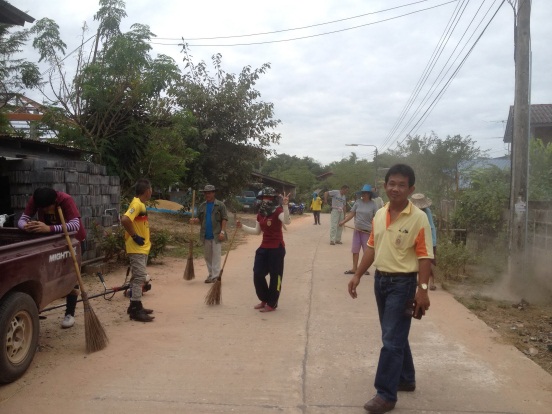 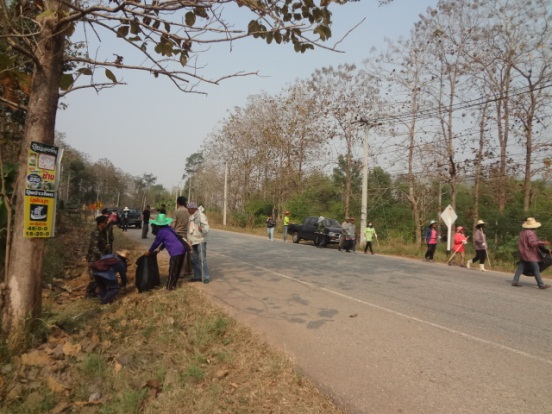 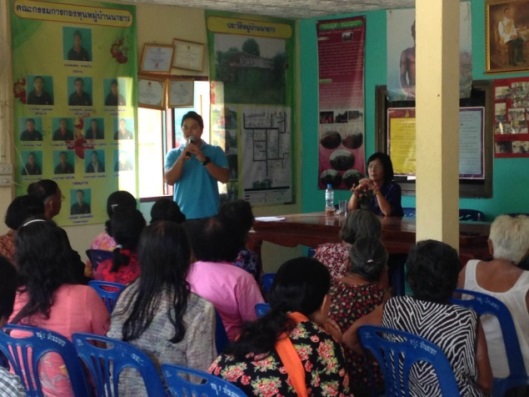 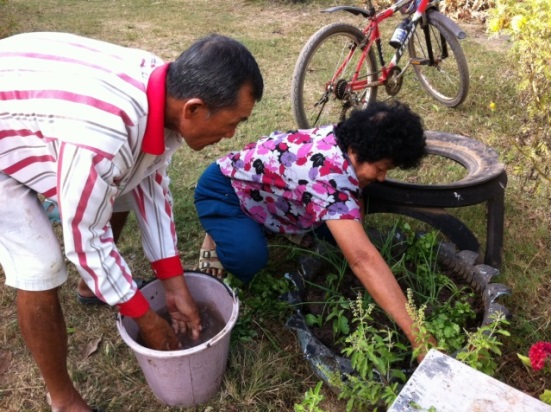 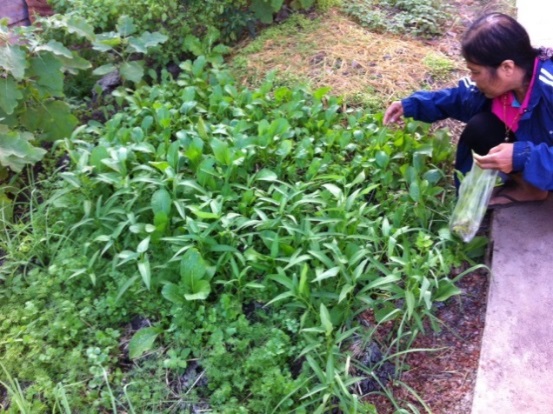 กิจกรรมที่ 3 สนับสนุนการดำเนินกิจกรรมสร้างสรรค์ (ดำเนินการยกระดับหมู่บ้านๆละ 10,000 บาท)ชื่อกิจกรรมชุมชนเกื้อกูลสร้างสรรค์ ครัวชุมชนรายละเอียดค่าใช้จ่ายงบประมาณ 10,000 บาทวัน เดือน ปี ที่ดำเนินการ 19 กันยายน 2559สถานที่ดำเนินการ โรงเรือนบ้านนายาว ผู้เข้าร่วมกิจกรรม 39 คนผลที่ได้จากการดำเนินกิจกรรม (โปรดระบุ) มีพืชผักสวนครัวไว้บริโภค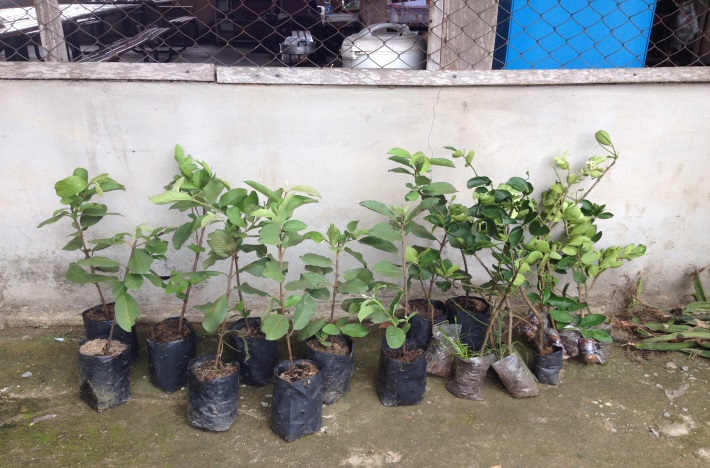 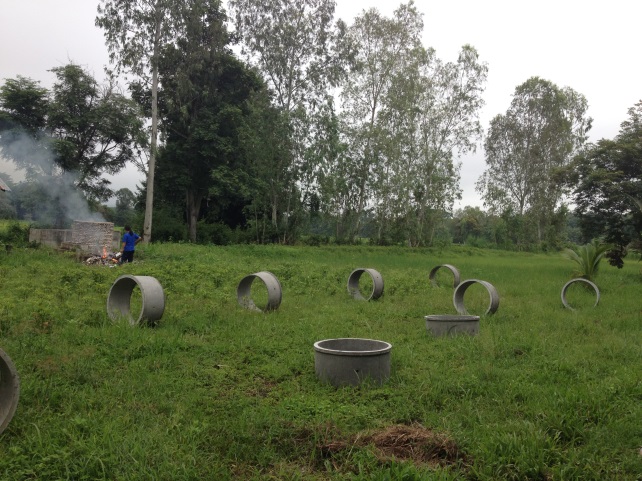 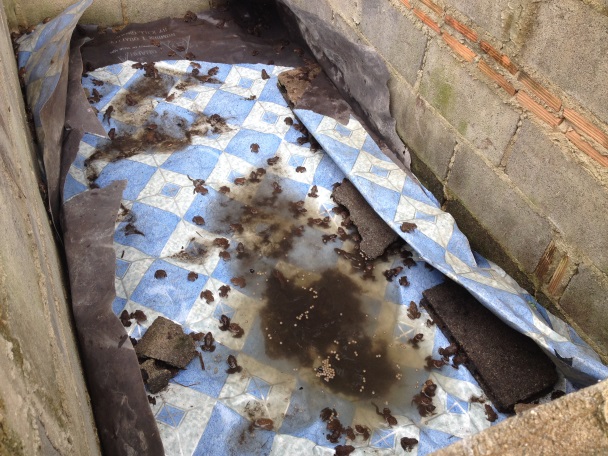 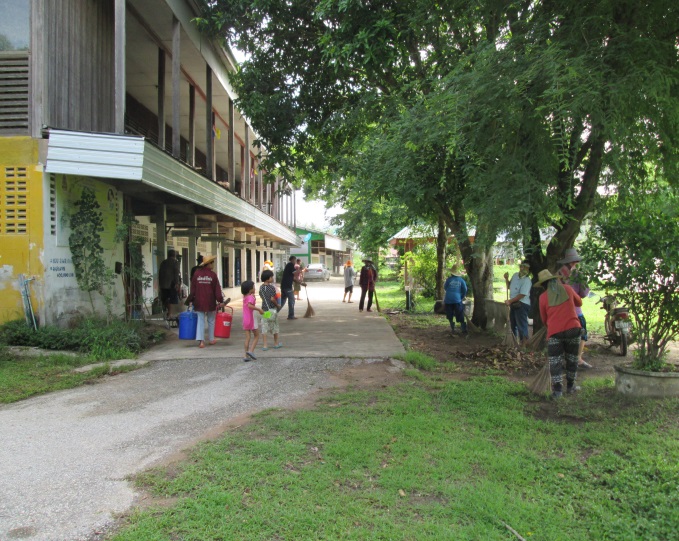 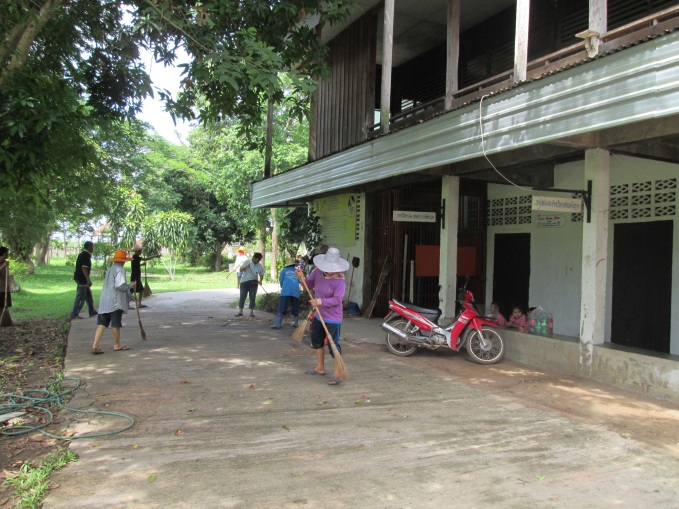 ที่กิจกรรมประเภทกิจกรรมเกื้อกูลระยะเวลาผู้รับผิดชอบ1ปลูกพืชผักสวนครัวในพื้นที่ของหมู่บ้านครัวชุมชนทุกสัปดาห์กรรมการหมู่บ้านที่รายการจำนวน (หน่วย)ราคา/หน่วย (บาท)จำนวนเงิน (บาท)1ต้นมะนาว10 ต้น1001,0002วงบ่อพร้อมฝา10 วง3203,2003ลูกกบ อายุ 60 วัน1,000 ตัว22,0004อาหารกบเล็ก3 กระสอบ6001,8005กิ่งพันธุ์แก้วมังกร10 ต้น1501,5006กิ่งพันธุ์ฝรั่งกิมจู10 ต้น50500